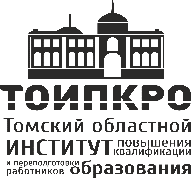 Областное  государственное бюджетное учреждение дополнительного профессионального образования «Томский областной институт повышения квалификации и переподготовки работников образования» (ТОИПКРО). Томск, ул. Пирогова,10, телефон (3822) 55 79 89, факс (3822) 90-20 31 _____________ №___________На № _________от __________Руководителям муниципальных органов, осуществляющих управление в сфере образованияРуководителям подведомственных общеобразовательных организаций		                                                     Уважаемые коллеги!       	В рамках реализации региональной программы по работе с молодыми педагогами ТОИПКРО состоится семинар-совещание для молодых педагогов –«Педагогическая мастерская» (далее – Мастерская).       	В программе Мастерской для молодых педагогов будут представлены обучающие мастер-классы, тренинги от ведущих педагогов и наставников г. Томска и Томской области. Целевая аудитория – педагоги, основным местом работы которых являются областные государственные или муниципальные образовательные организации, реализующие основные общеобразовательные программы, в том числе адаптированные основные общеобразовательные программы, программы дополнительного и дошкольного образования, со стажем педагогической деятельности не менее 1 года работы в образовательной организации в возрасте до 35 лет.       	Время проведения: с 10-00 по 18:00.Дата проведения: 29 – 31 января 2020 года.       	Место проведения: ТОИПКРО, ул. Пирогова, 10.Прошу Вас направить педагогов для участия в вышеуказанном мероприятии в количестве от 2 до 3 человек от каждого муниципалитета и от 5 до 10 человек от г. Томска. Участие в Мастерской бесплатное, проезд, проживание и питание педагогов осуществляются за счёт направляющей стороны. Организатор семинара-совещание кафедра педагогики и психологии ТОИПКРО, тел. +7 (3822) 90-20-56, Абдыкеров Жанат Сергеевич.Заявки на участие принимаются: до 28 января 2020  года включительно по электронной почте: zhanatab@mail.ru. Анна Николаевна Цегельникова 8 (3822) 90 20 56annatsegelnikova@yandex.ru Заявка на участиев семинаре-совещании для молодых педагогов«Педагогическая мастерская»Муниципалитет: ____________________________________________Количество человек: _______________________________________* Заполняется в том случае, если у участников есть особые условия участия в Мастерской. Ректор ТОИПКРОО.М. Замятина№п\пФИООбразовательная организацияТелефонЭл. почтаКомментарии к участию